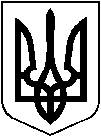 УКРАЇНАХмільницька міська радаВінницької областіР І Ш Е Н Н Я № 1448Від 18.04.2018 року                                     		               48 сесія міської ради                                                                                                             7 скликанняПро розгляд заяви гр. Мартинюк Л.В. щодо земельної ділянки для городництва по 3 пров. Вугринівський у м. ХмільникуЗаслухавши інформацію начальника відділу земельних відносин міської ради Тишкевич С.В., відповідно до п.5 ст. 109 Регламенту міської ради 7 скликання, керуючись ст. 59 Закону України «Про місцеве самоврядування в Україні», міська радаВ И Р І Ш И Л А :Проект рішення «Про розгляд заяви гр. Мартинюк Л.В. щодо земельної ділянки для городництва по 3 пров. Вугринівський у м. Хмільнику» відхилити. Міський голова                                                                                 С.Б. Редчик П.В. КрепкийО.В. ТендерисН.А. Буликова